РЕШЕНИЕСовета сельского поселения Верхнеяушевский сельсовет муниципального района Федоровский район Республики БашкортостанОб избрании главы сельского поселения Верхнеяушевский сельсовет муниципального района Федоровский районРеспублики БашкортостанВ соответствии с частью 2 статьи 36 Федерального закона «Об общих принципах организации местного самоуправления в Российской Федерации», статьей 12 Закона Республики Башкортостан «О местном самоуправлении в Республике Башкортостан», частью 2 статьи 19 Устава сельского поселения Верхнеяушевский сельсовет муниципального района Федоровский район Республики Башкортостан и частью 2 статьи 6 Регламента Совета сельского поселения Верхнеяушевский сельсовет муниципального района Федоровский район Республики Башкортостан Совет сельского поселения Верхнеяушевский сельсовет муниципального района Федоровский район Республики Башкортостан решил:избрать  Дашкина Владика Расфаровича, депутата от избирательного округа № 5, главой сельского поселения Верхнеяушевский сельсовет муниципального района Федоровский район Республики Башкортостан.Председательствующий на заседании Совета сельского поселения Верхнеяушевский  сельсовет муниципального района Федоровский районРеспублики Башкортостан:                                                      Р.А.Дашкин28  сентября 2015 года№ 1/5    Башҡортостан  Республикаһы           Федоровка районы       муниципаль районының      Үрғе Яуыш ауыл советы        ауыл биләмәһе советы80Федоровка  районы,Үрғе Яуыш ауылы Йәштәрурамы1       тел46-43      ИНН 0247002530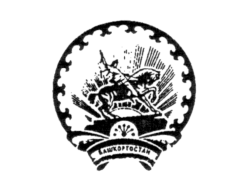 Республика БашкортостанСовет сельского поселения Верхнеяушевский сельсоветмуниципального района Федоровский район80Федоровский район с.Верхнеяушево, ул Молодёжная1тел46-43ИНН 0247002530